WEEK 3, 16 Maret 2021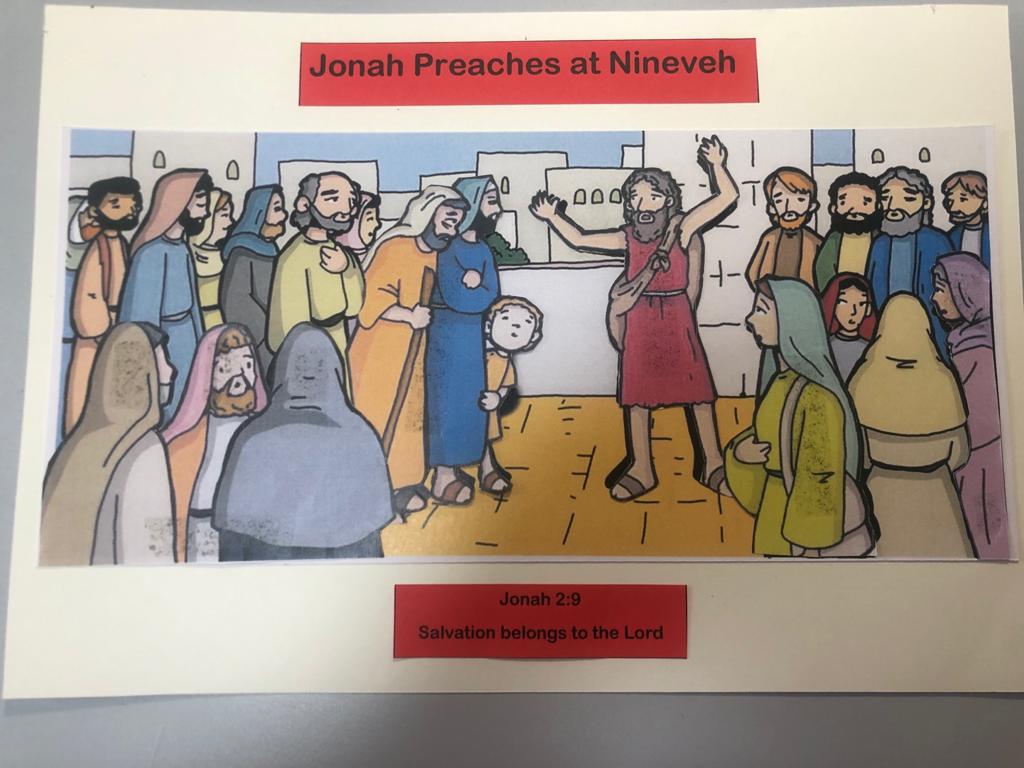 Bahan/alat yang diperlukan: 1.	Printer2.	Gunting3.	Lem atau double tape4.	Kertas putih A4 (200 gram) Persiapan oleh Orang Tua :Print gambar yg disediakan Gunting potongan2 gambar puzzle yang akan anak2 tempel dibagian yang berwarna hitam Gunting judul dan ayat hafalanAktivitas anak (dibantu orang tua) :Tempelkan potongan 5 gambar ke tempat yg sesuai dengan bentuknyaTempel judul “Jonah Preaches at Niniveh” di bagian atasTempel ayat hafalannya di bagian bawah.